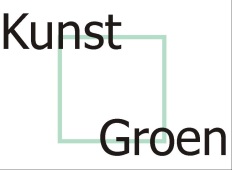 Beste kunstenaar,Op 19 oktober ’14 voorzien wij een finissage als afsluiting van het project “BIODIVERSITEIT NIEUWENHOVEN 2014”. Wij wensen u te bedanken voor uw artistieke deelname aan dit evenement en nodigen u dan ook graag uit op deze finissage, die zal plaatsvinden op het domein van het kasteel Nieuwenhoven van 15.00 u tot 17.00 u.
Vanaf 17.00 u wordt er tevens een  barbecue voorzien voor alle deelnemende kunstenaars en sympathisanten. De barbecue voor de deelnemende kunstenaars is gratis, voor de sympathisanten wordt een bijdrage gevraagd van 19 euro. U kan kiezen tussen een vis- of vleesmenu.Tijdens de finissage wordt het kunstwerk van Etienne van Berlo “De banaan“ verkocht ten voordele van een nog nader te bepalen goed doel.Wij wensen u er te ontmoeten om samen met ons dit evenement feestelijk af te sluiten. Gelieve uw aanwezigheid te bevestigen en het aantal personen met  hun voorkeur voor vis of vlees  te vermelden op de volgende pagina.
Programma 19 oktober: 15.00 u – 17.00 u: receptie metofficiële afsluiting van het project door gedeputeerde Ludwig Vandenhoveoverzicht project door curator Jos Herckverkoop per opbod  van het kunstwerk “De banaan” van Etienne van Berlo.Muzikaal intermezzo

17.00 u: barbecue voor alle kunstenaars en sympathisanten CuratorJos Herck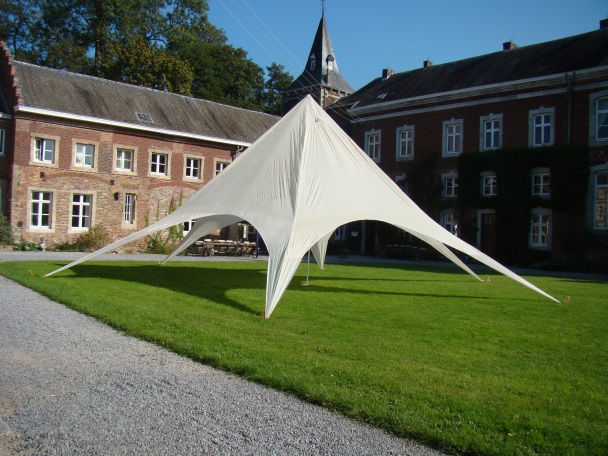 Inschrijving barbecue 19 oktober BIODIVERSITEIT NIEUWENHOVEN 2014Ondergetekende schrijft zich in voor de barbecue: Naam …………………………………………………………………………………………………………………………………………..Voornaam …………………………………………………………………………………………………………………………………….Adres……………………………………………………………………………………………………………………………………………….Email………………………………………………………………………………………………………………………………………………..Tel/GSM ………………………………………………………………………………………………………………………………………….Vismenu: Scampibrochette en vispapillot van diverse vissoorten …………………………  PersonenVleesmenu: Brochette – barbecueworst – kotelet …………………………………………….…….  PersonenGelieve dit formulier in te vullen en terug te sturen naar Jos Herck kunstencentrum.de.stroopfabriek@telenet.be   en het eventueel te betalen saldo voor de deelname aan de barbecue door sympathisanten te storten op de volgende bankrekening 
IBAN: BE86 0682 2146 3050BIC: GKCCBEBBPS: voor de kunstenaars is deze barbecue gratis!!!